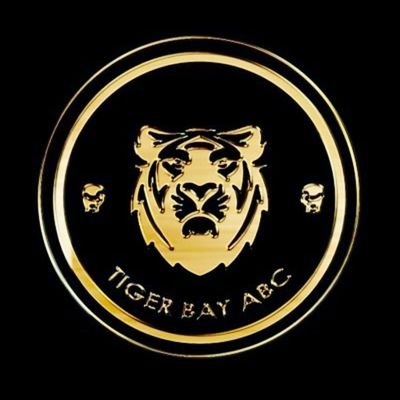 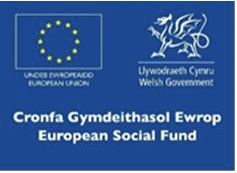 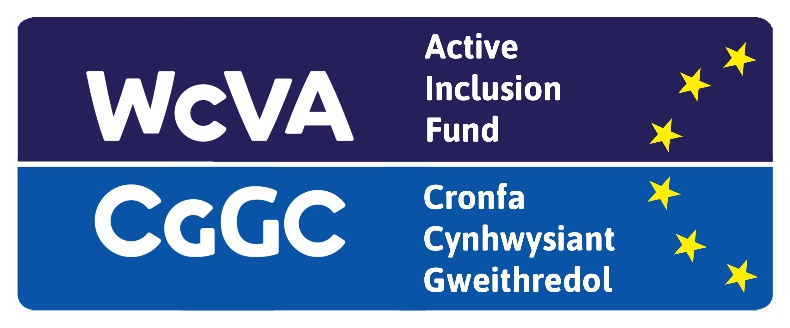 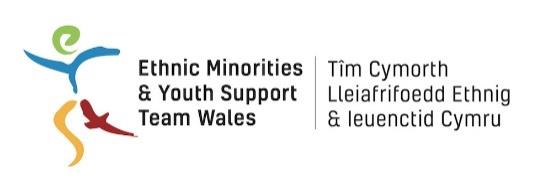 EYST Wales/ Tiger Bay Boxing Club BME Youth Invest Work Placement (Cardiff)Job DescriptionJob Title: Administration Assistant Hours of Work: 16 hours per week (For 16 Weeks)Location: Tiger Bay Boxing club, Bute Street, Cardiff Salary: National Minimum Wage – age appropriate Aims of the post The Administration Assistant will support the manager in the office with general office duties. Key ResponsibilitiesSupporting with day-to-day office administration work Working from our database to organize and tidy files onlineRespond to enquiries by phone, by email and in person Updating website, social media and using MS Office (Word, Excel and PowerPoint)Maintaining and updating database records regarding membership Process applications and payments of new and current members Assist with supervision of gym facilities Maintain and ensure cleanliness of gym facility and equipment Coordinate boxing schedule and training session. Person Specification Excellent written and verbal communication skills Excellent organisational and administrative skills with the ability to work to tight deadlines Ability to deal confidently with telephone enquiries from service users and other individuals The ability to work effectively as part of a team - able to work with others, communicate effectively to achieve goals, provide help and assistance and share information with other team membersBe self-motivating and able to work on your own Show initiative - take personal responsibility for getting things done, asking for advice when necessaryDevelop ideas for improving the way tasks are done and take improvements forwardManage time effectively - plan work to manage a number of tasks and be resourceful, with a flexible approachCommitted to excellence in client careBe positive about working in a changing and challenging environmentRespect confidentiality and data protectionMake effective use of technology and use resources responsibly